Name/ ім'я: ______________	_	  Datum/ Дата: _______________Обчисли. Rechne.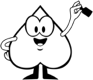 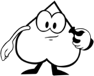 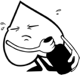 Доповни.  Ergänze.Обчисли. Rechne.Порахуй в зворотному порядку.   Zähle rückwärts    Знайди половину. Halbiere.